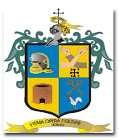 Manual de Organización Departamental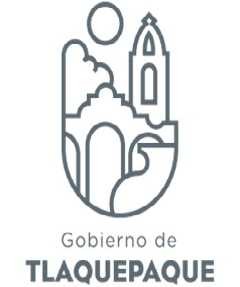 Contraloría CiudadanaVersión 2019.Manual de Organización Departamental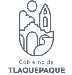 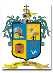 2I.-Presentación:Manual de Organización DepartamentalÉste Manual  se expide de conformidad a lo dispuesto por el artículo 115 de la Constitución Política de los Estados Unidos Mexicanos, la Constitución Política del Estado de Jalisco, en su Art. 77, fracción II inciso a), establece que “los Ayuntamientos tendrán facultades para aprobar, de acuerdo con las leyes en materia municipal que expida el Congreso del Estado, los reglamentos, circulares y disposiciones administrativas de observancia general dentro de sus respectivas jurisdicciones, con el objeto de organizar la administración pública municipal”. Así mismo en la Ley del Gobierno y la Administración Pública del Estado de Jalisco establece en el artículo 40 que “los Ayuntamientos pueden expedir, de acuerdo con las leyes estatales en materia municipal: fracción I. Los bandos de policía y gobierno; y en la fracción II. Los reglamentos, circulares y disposiciones administrativas de observancia general, dentro de sus respectivas jurisdicciones, que regulen asuntos de su competencia”; en el artículo 45 establece que “las circulares internas, instructivos, manuales, formatos y cualesquier otro acto de similar naturaleza, aprobados por funcionarios públicos municipales, deben tener los siguientes requisitos: fracción I. Precisar cuál es la disposición reglamentaria que aclaran o interpretan o el criterio de la autoridad que la emitió; fracción II. Señalar cuáles inciden exclusivamente sobre la actividad de la administración pública municipal y cuáles otorgan derechos a los particulares; y fracción III. Ser publicados en las Gacetas Municipales o en los medios oficiales de divulgación previstos por el reglamento aplicable”.En este sentido, de manera particular,   el Reglamento del Gobierno y de la Administración Pública del Ayuntamiento Constitucional de San Pedro Tlaquepaque, el cual fue aprobado en Sesión Ordinaria con fecha 26 de Febrero de 2016 y publicado en la Gaceta Municipal del 29 de Febrero del año 2016, entrando en vigor a partir del 1 de Marzo del 2016,menciona: En su Título Segundo de los Elementos del Municipio, Capitulo XV de la Presentación de Iniciativas, Artículo 149.-, señala “Las circulares internas, instructivos, manuales y formatos que regulan el funcionamiento administrativo del Ayuntamiento, no pueden constituirse en actos legislativos autónomos, ni desvirtuar, modificar o alterar el contenido de un ordenamiento municipal; serán formulados por conducto de las dependencias de la administración municipal que para tal efecto son facultadas por éste Reglamento y ajustándose a lo previsto por las normas correspondientes.”“Los instructivos, manuales y formatos a que hace referencia el párrafo anterior, deberán   ser   aprobados  por   los   titulares   de   área,   los   titulares   de   las dependencias, el titular del área facultado por éste ordenamiento para definir sus lineamientos y por el titular de la Coordinación General de Administración e Innovación Gubernamental; aprobados éstos, deberán remitirse a la Secretaria del Ayuntamiento para efectos de su certificación y emisión de la constancia correspondiente”.Manual de Organización DepartamentalEn su Título Cuarto, de los Ordenamientos Municipales, Capítulo único, Artículo171.-, establece que “Los ordenamientos municipales y reglamentos a que se refieren el  presente, pueden ser: en  su  inciso V.  Manuales: Ordenamientos jurídico-administrativos de diversa naturaleza que regulan la organización, procesos, procedimientos y  servicios, calidad, etcétera, de  la  administración pública municipal centralizada, descentralizada y paramunicipal”.Bajo este orden, en el Título Séptimo de las Coordinaciones Generales de la Administración Pública Municipal en el Capítulo II, Artículo 208, fracción XXXVII), faculta  a  la  Coordinación  General  de  Administración  e  Innovación Gubernamental, para “Registrar los manuales de organización y procedimientos de las Direcciones propias y los de las demás dependencias municipales”.El contenido del presente documento, se sustenta en la necesidad de mostrar y dar a conocer como está estructurada la administración pública municipal desde el punto de vista organizacional,  donde se específica la estructura orgánica de cada dependencia, en el que se plasma quién depende de quién; el organigrama departamental, en el que define los diferentes niveles jerárquicos que existen en cada dependencia, los diferentes tipos de relación que se ponen en práctica durante el ejercicio de la función pública así como la comunicación formal que se da entre las unidades orgánicas; y el objetivo y las funciones que cada unidad orgánica tiene como parte de la administración pública; todo  ello con el fin de establecer el principio de orden que debe prevalecer en el funcionamiento del Gobierno Municipal.Su  utilidad  práctica,  consiste  en  identificar  a  través  de  los  objetivos  y  las funciones que tienen cada unidad orgánica, los procesos,  servicios y protocolos de actuación que se deben generar con el fin de eficientar el ejercicio de la función pública, así como su vínculo con los procesos de inducción, formación y evaluación del desempeño, del sistema de recursos humanos, cuya aplicación está dirigida a la profesionalización de los servidores públicos.II.-Propósito del Manual:Este manual de organización es un documento normativo e informativo cuyos objetivos son:a)  Mostrar la organización de la Contraloría Ciudadana y sus Dependencias. b)  Servir de guía para llevar a cabo el trabajo diario de cada área, orientadasa la consecución de los objetivos de la dependencia.c)  Delimitar las responsabilidades y competencias de todas las áreas que componen  la  Dependencias  y/o  Direcciones  de  Área,  para  detectarManual de Organización Departamentalomisiones y evitar duplicidad de funciones, que repercutan en el uso indebido de los recursos.d)  Actuar como medio de información, comunicación y difusión para apoyar la inducción del personal de nuevo ingreso al contexto de la institución.e)  Sentar  las  bases  para  el  desarrollo  y/o  actualización  del  Manual  deProcedimientos.f)   Servir de marco de referencia para la división del trabajo y medición de su desempeño.g)  Contribuir a fundamentar los programas de trabajo y presupuestos de las dependencias.III.-Normatividad: III.1.Fundamento LegalDe conformidad con el artículo 196 y 196 Bis. del Reglamento del Gobierno y de la Administración Pública del Ayuntamiento Constitucional de San Pedro Tlaquepaque, la Contraloría Ciudadana es el Órgano Interno de Control, encargado de medir y supervisar que la gestión de las dependencias municipales se   apegue   a   las   disposiciones  normativas  aplicables,  así   como   a   los presupuestos autorizados; cuidando que esta gestión facilite la transparencia y la rendición de cuentas. La Contraloría Ciudadana, estará a cargo de un titular, mismo que se denominará como Contralor Municipal.De conformidad con el artículo 197 la Contraloría Ciudadana, para el desarrollo de sus funciones cuenta con las dependencias municipales siguientes:I. Dirección de Área de Auditoria Control y Situación Patrimonial;II. Dirección de Área de Asuntos Internos;III. Dirección de Área de Investigación Administrativa; yV. Dirección de Área de Responsabilidad Administrativa.Manual de Organización DepartamentalIV.-Filosofía:IV.1.Misión de la Contraloría CiudadanaSomos una instancia del Gobierno Municipal que se dedica a generar y aplicar programas, proyectos y  acciones en  materia  de  auditoria, asuntos internos, combate a la corrupción, y control disciplinario de responsabilidad administrativa, encaminadas a vigilar el ejercicio del Presupuesto de Egresos, prevenir actos de corrupción,  desahogo  de  los  procedimientos  a  los  elementos  de  seguridad pública y de los servidores públicos del Gobierno Municipal; todo ello mediante el uso eficiente de  los recursos, haciendo más con menos, buscando siempre su optimización; con apego al principio de legalidad, el respeto a los derechos humanos, siendo transparente, y rindiendo cuentas.IV.-Filosofía:IV.2 Valores de la Contraloría Ciudadanaa)  Honestidad.- Es la cualidad humana por la que la persona se determina a elegir actuar siempre con base en la verdad y en la auténtica justicia; la honestidad expresa respeto por uno mismo y por los demás.b) Ética.- Posee un método por medio del cual se tiene un conocimiento profundo de la conducta humana, el cual se basa en la observación, evaluación y percepción axiológica.c)  Profesionalismo.- Es la suma de valores inherentes para una profesión, entre los que caben mencionar: la vocación, el altruismo, la disciplina, la competencia, el compromiso, etc.d) Eficiencia.- De acuerdo a una visión economista se encuentra vinculada con  costos,  tiempos,  y  efectividad;  en  el  Órgano  de  Control  Interno además se debe aplicar a las tareas de planeación, supervisión y gestión.e)  Transparencia.- Es un valor democrático que sienta las bases para una sociedad participativa, que genera un mayor acercamiento entre el gobierno y la sociedad; genera democracia participativa en solución de problemas y en autogestión.V.- Política de uso del manual de organización1)  El  Manual  de  Organización  debe  estar  disponible  para  consulta  del personal que labora en la Contraloría Ciudadana así como de la ciudadanía en general.Manual de Organización Departamental2)  La Dirección de Desarrollo Organizacional    será la unidad  responsable de la elaboración y de la actualización del contenido del presente manual.3)  El proyecto de elaboración y/o actualización del Manual de Organización deberá ser revisado y  validado por  los  titulares de  la  dependencia y direcciones a su cargo.4)  El Manual de Organización es un documento oficial e institucional, el cual debe presentar las firmas de elaboración, validación, aprobación   y certificación, de los siguientes funcionarios:a)  Dirección de Desarrollo Organizacional.b) Titular de la dependencia   y/o directores de las dependencias que forman parte del Manual de Organización.c)  Coordinación General de Administración e Innovación Gubernamental.d) Secretaria del Ayuntamiento.5.  El  proyecto  de  Manual  de  Organización deberá  ser  aprobado  por  el Ayuntamiento y publicado por la Secretaria del Ayuntamiento en la Gaceta Municipal.6.  El manual de organización se revisará y actualizará preferentemente cada año salvo que por necesidades y previa justificación se tenga que hacer durante el ejercicio anual.Manual de Organización DepartamentalVI. Estructura Orgánica DepartamentalI.1      Presidencia MunicipalI.1.5.  Contraloría CiudadanaI.1.5.1 Dirección de Área de Auditoria Control y Situación PatrimonialI.1.5.2 Dirección de Área de Asuntos InternosI.1.5.3 Dirección de Área de Investigación Administrativa yI.1.5.4 Dirección de Área de Responsabilidad AdministrativaVII.-Organigrama Departamental:ORGANIGRAMA CONTRALORIA CIUDADANAAYUNTAMIENTOPRESIDENCIA MUNICIPALCONTRALORIA CIUDADANADIRECCIÓN DE ÁREA DE AUDITORIAS , CONTROL Y SITUACION PATRIMONIALDIRECCIÓN DE ÁREA DE ASUNTOS INT ERNOSDIRECCIÓN DE ÁREA DE INVESTIGACIÓN ADMINISTRAT IVADIRECCIÓN DE ÁREA DE RESPONSABILIDAD ADMINISTRATIVAJEFATURA DE DEPARTAMENTO DE AUDITORIA A OBRA PUBLICAJEFATURA DE DEPARTAMENTO DE AUDITORIA Y CONTROLJEFATURA DE DEPARTAMENTO DE SITUACIÓN PATRIMONIALOrganigrama Estructural de acuerdo a Reglamento del Gobierno y de la Administración Pública del Ayuntamiento Constitucional de San Pedro TlaquepaqueManual de Organización DepartamentalVIII.-Objetivos y Funciones:I.1.5. Contraloría CiudadanaObjetivo:Es la unidad orgánica que se encarga del control interno, así como de medir y supervisar que la gestión de las dependencias municipales se apegue a las disposiciones normativas aplicables así como a los presupuestos autorizados; cuidando que esta gestión facilite la transparencia y la rendición de cuentas.Atribuciones:I.      Proponer  a  las  dependencias  y  entidades  medidas  preventivas,  de control y correctivas respecto de su funcionamiento tendiente a la mejora continua;II.     Revisar y vigilar el ejercicio del presupuesto, de los recursos financieros y patrimoniales del Municipio y sus dependencias, de sus organismos descentralizados, fideicomisos, empresas de participación municipal y de todos aquellos organismos y entidades que manejen o reciban fondos o valores  del  Municipio,  ya  sea  a  través  de  administraciones  de  la Tesorería Municipal o de las contribuciones que directamente reciban;III.   Recibir durante los primeros tres meses de cada año los informes financieros de los organismos públicos descentralizados, para su cotejo, revisión y en su caso aprobación;IV.  Revisar la contabilidad así como los estados financieros de las dependencias y fiscalizar los subsidios otorgados por el Municipio a sus organismos descentralizados, fideicomisos y de las empresas de participación municipal, así como de todos aquellos organismos o particulares que manejen fondos o valores del Municipio o reciban algún subsidio de éste;V.     Verificar en cualquier tiempo, que las obras y servicios relacionados con la misma se realicen conforme a la normatividad aplicable;VI.    Ordenar y practicar auditorías y visitas periódicas de inspección a las dependencias y organismos públicos descentralizados a efecto de constatar que  el  ejercicio  del  gasto  público  sea  congruente con  las partidas del presupuesto de egresos autorizado y de conformidad con las disposiciones normativas aplicables;VII.   Establecer las bases generales para la realización de auditorías en las dependencias, organismos y entidades públicas municipales;Manual de Organización DepartamentalVIII.  Dar   seguimiento   mediante   un   sistema   de   denuncias   públicas presentadas en contra servidores públicos que incurran presumiblemente en responsabilidad por faltas administrativas y hechos de corrupción;IX.    Recibir  y  atender  las  quejas  o  denuncias  con  motivo  de  actos  u omisiones de elementos operativos de seguridad pública de la Comisaría de la Policía Preventiva Municipal de San Pedro Tlaquepaque;X.     Vigilar que las funciones y procesos que realizan las dependencias y entidades se lleven a cabo con criterios de sustentabilidad, austeridad y transparencia;XI.    Asesorar a las dependencias en el ámbito de su competencia en el cumplimiento de sus obligaciones;XII.   Expedir los criterios que regulen el funcionamiento de los instrumentos y procedimientos de  control  de  la  administración pública  municipal  en coordinación con las dependencias competentes;XIII.  Requerir a  las dependencias y organismos públicos descentralizados cualquier documentación e información necesarias para el ejercicio de sus facultades;XIV. Vigilar que las dependencias y organismos públicos descentralizados cumplan con sus obligaciones en materia de planeación, presupuestación, programación, ejecución y control, así como con las disposiciones contables, de recursos humanos, adquisiciones, de financiamiento y de inversión que establezca la normatividad en la materia;XV.  Emitir opiniones técnicas sobre los proyectos e iniciativas en materia de programación, presupuestación, administración de  recursos humanos, materiales y financieros que elaboren las dependencias, organismos y entidades públicas municipales;XVI. Coordinar, asesorar, recibir y registrar las declaraciones de situación patrimonial, de intereses y el comprobante de la declaración fiscal correspondiente que deban presentar los servidores públicos del Gobierno Municipal, así como, el resguardo de las mismas;XVII. Verificar   la   evolución   del   patrimonio   de   los   servidores   públicos municipales;XVIII. Formar el padrón, así como, emitir los lineamientos que normarán la selección, permanencia y la conclusión del servicio de los testigos sociales en materia de  adquisiciones. Además, requerir su participación en  los  procesos  de  adquisición  en  términos  de  la  legislación  de  lamateria;Manual de Organización DepartamentalXIX. En el caso de actos u omisiones de servidores públicos o particulares que hayan sido calificadas como faltas administrativas no graves investigar,  calificar,  substanciar  y   resolver  los   procedimientos  de presunta responsabilidad administrativa. Tratándose de faltas administrativas graves investigar, calificar y substanciar el procedimiento de presunta responsabilidad de los servidores públicos y particulares, a efecto de remitir el expediente al Tribunal de Justicia Administrativa del Estado de Jalisco, en los términos previstos en la legislación aplicable;XX. Investigar y dictaminar respecto de la presunta responsabilidad administrativa de servidores públicos municipales en caso de robo o extravío de bienes muebles y daños al patrimonio del municipio;XXI. Substanciar y resolver los recursos de inconformidad que se interpongan en contra de los procedimientos de contratación pública y enajenación de bienes muebles;XXII. Presentar denuncias por hechos que las leyes señalen como delitos ante la Fiscalía del Estado de Jalisco, en los supuestos de que derivado de sus funciones acontezca la presunta comisión de un hecho delictivo, así como, la presunta responsabilidad del infractor;XXIII. Supervisar  que  las  dependencias  cumplan  con  las  obligaciones  en materia de transparencia, acceso a la información y protección de datos personales, de manera oportuna y de conformidad a la normatividad aplicable;XXIV. Informar al Presidente Municipal y a la Jefatura de Gabinete los avances de sus actividades y resultado de análisis estadísticos que permitan medir la capacidad de respuesta;XXV.  Proporcionar la información pública que genere, posea o administre para su  publicación  en  el  portal  de  este  Ayuntamiento y  en  los  mismos términos proporcionar las respuestas a las solicitudes de información, a la Unidad de Transparencia, lo anterior de acuerdo a la legislación en la materia;XXVI. Implementar los  sistemas señalados en  la  Ley  General del  SistemaNacional Anticorrupción y demás legislación aplicable en la materia;XXVII. Establecer los lineamientos y políticas que orienten la coordinación de acciones con la Auditoría Superior de la Federación y la Contraloría del Estado de Jalisco;XXVIII. Cumplir con el objeto del sistema municipal de fiscalización, a que seManual de Organización Departamentalrefiere  el  Reglamento  del  Sistema  Municipal  Anticorrupción  de  SanPedro Tlaquepaque; yXXIX. Las demás establecidas en la normativa aplicable.Artículo 196 Bis.- Son facultades del titular de la Contraloría Ciudadana las siguientes:I.  Proponer  al  Ayuntamiento,  por  conducto  de  las  instancias correspondientes, la creación o modificación de los cuerpos normativos municipales atendiendo al mejoramiento del desempeño del órgano que representa;II.   Fijar, dirigir y controlar las políticas del Órgano Interno de Control, así como, coordinar y evaluar las actividades de sus Direcciones;III.  Proponer los reglamentos y manuales administrativos del Órgano Interno de Control;IV. Ordenar y comisionar al personal para la práctica de auditorías y visitas periódicas de inspección a las dependencias y organismos públicos descentralizados a efecto de constatar que el ejercicio del gasto público sea congruente con las partidas del presupuesto de egresos autorizado y de conformidad con las disposiciones normativas aplicables;V.  Establecer   los   plazos   a   las   dependencias   y   servidores   públicos municipales sujetos a auditorías, visitas de inspección y verificación, para la  entrega de  información solicitada,  solventación de  observaciones e implementación de recomendaciones;VI. Intervenir y designar personal para los procesos de entrega-recepción, así como, generar los respectivos manuales y formatos conforme a la normativa aplicable;VII. Instruir al personal que estime conveniente para la correcta prosecución del procedimiento del recurso de inconformidad en contra de las contrataciones públicas; sin que se entienda delegada la atribución de emitir las suspensiones, fijación de garantías y resolución definitiva;VIII.  Formar parte y presidir el Sistema Municipal de Fiscalización;IX.    Participar con derecho a voz en el Sistema Estatal de Fiscalización;X.     Ser    integrante    del    Comité    Coordinador   del    Sistema    MunicipalAnticorrupción; yManual de Organización DepartamentalXI.    Las demás establecidas en la normatividad aplicable.I.1.5.1 Dirección de Área de Auditoría, Control y Situación PatrimonialObjetivo:Programar, realizar y evaluar, en tiempo y forma, las auditorías a las diferentes dependencias de la Administración Municipal, vigilando la honradez, transparencia y eficiencia en el manejo de los recursos financieros propios o transferidos, y su correcta aplicación en apego a las políticas y lineamientos establecidos.Atribuciones:I.     Establecer las bases generales para la realización de auditorías en las dependencias, organismos y entidades públicas municipales;II.    Revisar el presupuesto y vigilar el ejercicio de los recursos financieros y patrimoniales del Municipio, sus dependencias, sus organismos descentralizados, fideicomisos, empresas de participación municipal y de todos aquellos organismos y entidades que manejen o reciban fondos o valores del Municipio, ya sea a través de ministraciones de la Tesorería Municipal o de las contribuciones que directamente reciben;III.   Ordenar y practicar auditorías y visitas periódicas de inspección a las dependencias y organismos públicos descentralizados a efecto de constatar  que  el  ejercicio  del  gasto  público  sea  congruente  con  las partidas del presupuesto de egresos autorizado y de conformidad con las disposiciones normativas aplicables;IV.  Cotejar y revisar los  informes financieros de los organismos públicos descentralizados;V.   Vigilar que las funciones y procesos que realizan las dependencias y entidades se lleve a cabo con criterios de sustentabilidad, austeridad y transparencia;VI.  Proponer, a través de la Contraloría Ciudadana, a las dependencias y entidades, medidas preventivas, de control y correctivas respecto de su funcionamiento,  tendientes  a  la   mejora  continua,  derivado  de  las auditorías practicadas;VII. Requerir  a  las  dependencias y  organismos públicos  descentralizados cualquier documentación e información necesarias para el ejercicio de sus facultades, en los plazos que se les determine;VIII. Supervisar,  en  la  práctica  de  auditorías  e  inspecciones,  que  las dependencias y organismos públicos descentralizados cumplan con sus obligaciones en materia de planeación, presupuestación, programación,Manual de Organización Departamentalejecución  y  control,  así  como  con  las  disposiciones  contables,  de recursos humanos, adquisiciones, de financiamiento y de inversión que establezca la normatividad en la materia;IX.  Coordinar y  supervisar los  trabajos de  los  auditores externos en  las dependencias, organismos y entidades municipales;X.  Revisar la contabilidad, así como los estados financieros de las dependencias y fiscalizar los subsidios otorgados por el Municipio a sus organismos descentralizados, fideicomisos y de las empresas de participación municipal, así como de todos aquellos organismos o particulares que manejen fondos o valores del Municipio o reciban algún subsidio de éste;XI.  Informar a la Contraloría Ciudadana, los avances de sus actividades, y resultado de análisis estadísticos que permitan medir la capacidad de respuesta  de  área  en  los  términos  y  condiciones  que  indique  la Contraloría Ciudadana;XII. Proporcionar asesoría y apoyo técnico a las diferentes dependencias y entidades que conforman la Administración Pública Municipal;XIII. Recibir, registrar, resguardar y digitalizar, las declaraciones de situación patrimonial, intereses y  comprobantes de  la  declaración fiscal de  los servidores públicos;XIV. Informar a la Dirección de Área de Investigación Administrativa, sobre presuntas responsabilidades derivadas de las auditorías, así como, la omisión en la declaración de situación patrimonial de los servidores públicos, solicitando dar inicio al Procedimiento de Investigación;XV. Desahogar los procedimientos de aclaración derivados de los eventos de entrega recepción en los términos de la ley en materia;XVI. Ejecutar  y  supervisar  las  acciones  para  las  auditorias,  visitas  de inspección y verificación en la ejecución de obra pública en el Municipio;XVII. Vigilar  a  las  autoridades  ejecutoras  de  obra  pública  y  de  servicios relacionados con éstas, para que realicen debidamente y en apego a las normas aplicables, los procedimientos de planeación, programación, presupuestación, adjudicación, contratación y ejecución;XVIII.  Proponer a su superior jerárquico inmediato el programa de auditorías, visitas de inspección y verificación en la ejecución de obra pública y dependencias involucradas;XIX.  Vigilar la  debida integración de los proyectos ejecutivos de obra, asíManual de Organización Departamentalcomo, las acciones previas, durante y posterior a su ejecución;XX.   Verificar  los  procedimientos  de  asignación  de  contratación  de  obra pública;XXI.  Asesorar e intervenir en el levantamiento del acta, en el proceso de entrega–recepción de las dependencias de la Dirección General de Obras Públicas y de Servicios Públicos;XXII. Proporcionar asesoría, apoyo técnico y administrativo a las dependencias encargadas de la ejecución de obra pública;XXIII. Verificar en cualquier tiempo, que las obras y servicios relacionados con la misma se realicen conforme a la normatividad aplicable;XXIV. Dar  seguimiento  a  la  ejecución  de  la  obra  pública  en  el  Municipio, inspeccionando y verificando los aspectos financieros, técnicos, materiales, administrativos y de calidad;XXV. Suscribir los documentos relativos al ejercicio de sus atribuciones;XXVI. Acordar,  con  su  superior  jerárquico,  la  atención  y  resolución  de  los asuntos de su competencia;XXVII. Entregar reporte mensual por escrito de los avances físicos y financieros de cada una de las obras, así como de sus actividades a su superior jerárquico;XXVIII. Informar  al  Titular  de  la  Contraloría  Ciudadana  los  avances  de  sus actividades y el resultado del análisis estadístico que permita medir la capacidad de  respuesta del  área  en  los  términos y  condiciones que indique el Contralor Municipal;XXIX.  Proporcionar la información pública que genere, posea o administre para su  publicación  en  el  portal  de  este  Ayuntamiento  y  en  los  mismos términos de proporcionar las respuestas a las solicitudes de información, a la Unidad Transparencia, lo anterior de acuerdo a la legislación en la materia; yXXX.   Las demás establecidas en la normatividad aplicable.La Dirección de Área de Auditoría, Control y Situación Patrimonial, cuenta con las siguientes dependencias municipales:1.  Departamento Auditoría y Control2.  Departamento de Situación Patrimonial3.  Departamento de Obra PúblicaManual de Organización DepartamentalI.1.5.2 Dirección de Área de Asuntos InternosObjetivo:Vigilar el  buen desempeño de  los servidores públicos con  base a    normas establecidas, reportes, observaciones y quejas que cuestionan la funcionabilidad de estos mismos,    con la finalidad única de lograr la dignificación y profesionalización de los elementos de Seguridad Pública Municipal.Atribuciones:I.   Recibir y tramitar las quejas y denuncias públicas concernientes al desempeño de los elementos operativos de seguridad pública adscritos a la Comisaría de la Policía Preventiva Municipal, con motivo de sus funciones;II.   Asesorar a  los  ciudadanos cuyas  quejas no  sean  competencia de  la Dirección de Área Conductas y Responsabilidades en Materia de Seguridad Pública Municipal a fin de canalizarlas a las autoridades correspondientes;III. Dar  trámite a  las  promociones de  responsabilidad administrativa interpuestas por cualquier autoridad en contra de los elementos operativos de Seguridad Pública adscritos a la Comisaría de la Policía Preventiva Municipal, con motivo de sus funciones;IV. Integrar y desahogar los procedimientos de responsabilidad administrativa instaurados en contra de los elementos de policía adscritos a la Comisaría de la Policía Preventiva Municipal, en términos de la legislación aplicable;V.  Remitir a la Comisión Municipal de Honor y Justicia, desahogado en todas sus etapas, el procedimiento de responsabilidad administrativa y el proyecto de resolución respectivo;VI. Fungir  el  titular  del  área  como  Secretario  Técnico  de  la  Comisión Municipal de Honor y Justicia para los efectos y atribuciones establecidos en el Reglamento de la Comisaria dela Policía Preventiva Municipal de San Pedro Tlaquepaque;VII. Expedir a los elementos de seguridad pública del municipio la constancia de existencia de procedimientos administrativos;VIII. Informar al Titular de la Contraloría Ciudadana los avances de sus actividades y el resultado del análisis estadístico que permita medir la capacidad  de  respuesta  del  área  en  los  términos  y  condiciones  que indique el Contralor Municipal;Manual de Organización DepartamentalIX. Proporcionar la información pública que genere, posea o administre para su publicación en el portal de este Ayuntamiento y en los mismos términos de  proporcionar las  respuestas a  las  solicitudes de  información, a  la Unidad  Transparencia,  lo  anterior  de  acuerdo  a  la  legislación  en  la materia; yX.  Las demás establecidas en la normatividad aplicable. I.1.5.3 Dirección de Área de Investigación Administrativa Objetivo:Desahogar el procedimiento de investigación administrativa para detectar actos uomisiones por incumplimiento de obligaciones y atribuciones en que incurra un servidor público, para determinar una presunta responsabilidad administrativa.Atribuciones:I.   Atender mediante el sistema de denuncias ciudadanas las quejas y denuncias de la población;II.  Fungir como Autoridad Investigadora para los efectos y atribuciones establecidos en la Ley General de Responsabilidades Administrativas y la Ley de Responsabilidades Políticas y Administrativas del Estado de Jalisco;III.  Realizar la investigación administrativa, calificar la conducta y, en su caso, elaborar el Informe de Presunta Responsabilidad Administrativa;IV. Presentar el Informe de Presunta Responsabilidad Administrativa ante la Autoridad Substanciadora, a efecto de iniciar el Procedimiento de Responsabilidad Administrativa conforme a la normatividad aplicable;V.  Emitir opiniones técnicas que puedan incidir en la actualización de las disposiciones reglamentarias relacionadas con las actividades de la Dirección y que contribuyan de manera positiva en el desempeño de sus funciones;VI. Informar  al  Titular  de  la  Contraloría  Ciudadana  los  avances  de  sus actividades y el resultado del análisis estadístico que permita medir la capacidad  de  respuesta  del  área  en  los  términos  y  condiciones  que indique el Contralor Municipal;VII. Proporcionar la información pública que genere, posea o administre para su publicación en el portal de este Ayuntamiento y en los mismos términos de  proporcionar las  respuestas a  las  solicitudes de  información, a  la Unidad  Transparencia,  lo  anterior  de  acuerdo  a  la  legislación  en  la materia; yManual de Organización DepartamentalVIII.Las demás establecidas en la normatividad aplicable. I.1.5.4 Dirección de Área de Responsabilidad Administrativa. Objetivo:Sustanciar  el  proyecto  de  responsabilidad  administrativa  por  una  presuntarealización de un hacho que se considere falta administrativa en contra de un servidor público.Atribuciones:I.    Recibir  los  Informes  de  Presunta  Responsabilidad  Administrativa  que remita la Dirección de Área de Investigación Administrativa;II.   Substanciar   los   Procedimientos   de   Responsabilidad   Administrativa seguidos en contra de servidores públicos o particulares que incurran en una falta, y dar vista al titular del Órgano Interno de Control, para su ejecución en el caso de las faltas no graves, respecto de las faltas graves y de particulares remitir la documentación al Tribunal competente para su determinación, en términos previstos por la ley de la materia;III.  Dar trámite a los recursos interpuestos en contra de la Dirección de Área de Investigación Administrativa;IV. Fungir como delegado dentro del procedimiento sancionador que se sigue ante el Tribunal de Justicia Administrativa del Estado de Jalisco;V. Informar al Titular de la Contraloría Ciudadana los avances de sus actividades y el resultado del análisis estadístico que permita medir la capacidad  de  respuesta  del  área  en  los  términos  y  condiciones  que indique el Contralor Municipal;VI. Proporcionar la información pública que genere, posea o administre para su publicación en el portal de este Ayuntamiento y en los mismos términos de  proporcionar las  respuestas a  las  solicitudes de  información, a  la Unidad  Transparencia,  lo  anterior  de  acuerdo  a  la  legislación  en  la materia; yVII. Las demás establecidas en la normatividad aplicable.Manual de Organización DepartamentalIX.-Glosario de Términos:1.-ATRIBUCIONES, FACULTADES Y FUNCIONES:Se  definen    como el  área  de  actuación de  las  dependencias del  GobiernoMunicipal de San Pedro Tlaquepaque.2.-ESTRUCTURA ORGÁNICAEs la representación ordenada de los puestos que componen al GobiernoMunicipal de San Pedro Tlaquepaque.3.-FORMALIZACIÓN DE CRÉDITOSAquí se asienta el nombre y firma de los actores que participan en la elaboración del Manual de Organización.4.-MANUAL DE ORGANIZACIÓN:Es un documento que contienen, en forma ordenada y sistemática, información relacionada a la estructura orgánica, organigramas, objetivos y funciones de las unidades orgánicas del Gobierno Municipal de San Pedro Tlaquepaque.5.-MARCO LEGALEs el listado de normas jurídicas y administrativas que definen la organización y funcionamiento del Gobierno Municipal.6.-MISIÓNAquí  se  describe  la  razón  de  ser  del  Gobierno  Municipal  de  San  PedroTlaquepaque, misma que representa su propósito fundamental.7.-OBJETIVO DE LAS DEPENDENCIASAquí se define el fin de cada una de las dependencias al que quiere lograr con la ejecución de sus atribuciones, facultades y funciones.8.- ORGANIGRAMAEs la representación gráfica de la estructura orgánica de puestos que componen al Gobierno Municipal de San Pedro Tlaquepaque.9.-POLITICAS DE USO DEL MANUALEs el apartado que describe las reglas a las que se deberán de apegar para la elaboración, formalización y uso del Manual de Organización.10.-PRESENTACIÓN:Es una breve descripción donde se asienta: los propósitos que justifican la elaboración  del Manual, la finalidad, a quien va dirigido, la temática a tratar y la formalización del mismo para su aplicación.11.-PROPÓSITO DEL MANUALEs  el apartado que describe el para qué sirve el Manual de Organización delGobierno Municipal de San Pedro Tlaquepaque.12.-VISIÓNEs  la  imagen  del  futuro  deseado  por  el  Gobierno  Municipal  que  pretende alcanzar a mediano y largo plazo.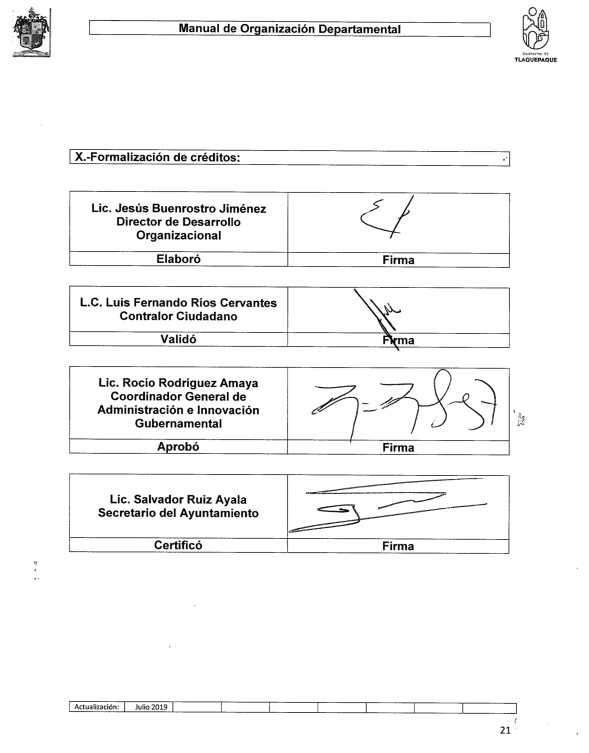 21Contenido TemáticoPág.I.-Presentación3II.-Propósito del Manual4III.-Normatividad5III.1.Fundamento Legal5III.2.Alcance6IV.-Filosofía6IV.1.Misión6IV.2.-Valores6V. Políticas de Uso de Manual de Organización7VI. Estructura Orgánica Departamental8VII. Organigrama Departamental8VIII. Objetivos y Funciones9IX. Glosario Temático19X. Formalización de créditos21Actualización:Julio 2019Actualización:Julio 2019Actualización:Julio 2019III.-Normatividad:III.-Normatividad:III.-Normatividad:III.-Normatividad:III.-Normatividad:III.-Normatividad:III.-Normatividad:III.-Normatividad:III.-Normatividad:III.2.AlcanceIII.2.AlcanceIII.2.AlcanceIII.2.AlcanceIII.2.AlcanceIII.2.AlcanceIII.2.AlcanceIII.2.AlcanceIII.2.AlcanceEl presente manual tiene vigencia y aplicación para todo el personal de base, confianza y honorarios que laboran en todas las dependencias que forman parte de la Contraloría Ciudadana.El presente manual tiene vigencia y aplicación para todo el personal de base, confianza y honorarios que laboran en todas las dependencias que forman parte de la Contraloría Ciudadana.El presente manual tiene vigencia y aplicación para todo el personal de base, confianza y honorarios que laboran en todas las dependencias que forman parte de la Contraloría Ciudadana.El presente manual tiene vigencia y aplicación para todo el personal de base, confianza y honorarios que laboran en todas las dependencias que forman parte de la Contraloría Ciudadana.El presente manual tiene vigencia y aplicación para todo el personal de base, confianza y honorarios que laboran en todas las dependencias que forman parte de la Contraloría Ciudadana.El presente manual tiene vigencia y aplicación para todo el personal de base, confianza y honorarios que laboran en todas las dependencias que forman parte de la Contraloría Ciudadana.El presente manual tiene vigencia y aplicación para todo el personal de base, confianza y honorarios que laboran en todas las dependencias que forman parte de la Contraloría Ciudadana.El presente manual tiene vigencia y aplicación para todo el personal de base, confianza y honorarios que laboran en todas las dependencias que forman parte de la Contraloría Ciudadana.El presente manual tiene vigencia y aplicación para todo el personal de base, confianza y honorarios que laboran en todas las dependencias que forman parte de la Contraloría Ciudadana.Actualización:Julio 2019Actualización:Julio 2019Actualización:Julio 2019Actualización:Julio 2019Actualización:Julio 2019Actualización:Julio 2019Actualización:Julio 2019Actualización:Julio 2019Actualización:Julio 2019Actualización:Julio 2019Actualización:Julio 2019Actualización:Julio 2019Actualización:Julio 2019Actualización:Julio 2019Actualización:Julio 2019Actualización:Julio 2019Actualización:Julio 2019